5.11.2017ČESKÝ POHÁR – 27. ročník – II. stupeňZPRÁVA č. 7 k ČP 20171.  Muži – 6. kolo – schválené výsledkyTTC Elizza Praha Euromaster	-  SK Kotlářka (El Niňo B)	5 : 5   (19:21)	SF SKK El Niňo Praha C	-  DTJ Hradec Králové	0 : 7  	*/AC Sparta Praha	-  TJ Ostrava KST	2 : 7  	*/SKST Warmnis Liberec B	-  SF SKK El Niňo Praha A	0 : 10*/ Nesehrané zápasy hodnoceny jako oboustranná kontumace.Výsledky zápasů jsou na https://stis.ping-pong.cz/htm/vysledky.php?id=2957&rocnik=2017&oblast=420000 Vítězná družstva postupují do finále.2. FináleFinálový turnaj mužů a žen bude sehrán 10.12.2017 v Havířově.Rozpis je v příloze.		Drozda Václav		předseda STK ČAST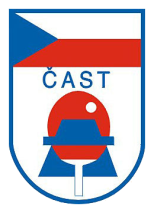 ČESKÁ ASOCIACE STOLNÍHO TENISUCZECH TABLE TENNIS ASSOCIATION, IČ: 00676888160 17, Praha 6, Zátopkova 100/2, pošt. schránka 40www.ping-pong.cz , e-mail: ctta@cuscz.cz  fax: 00420 242 429 250ČESKÁ ASOCIACE STOLNÍHO TENISUCZECH TABLE TENNIS ASSOCIATION, IČ: 00676888160 17, Praha 6, Zátopkova 100/2, pošt. schránka 40www.ping-pong.cz , e-mail: ctta@cuscz.cz  fax: 00420 242 429 250ČESKÁ ASOCIACE STOLNÍHO TENISUCZECH TABLE TENNIS ASSOCIATION, IČ: 00676888160 17, Praha 6, Zátopkova 100/2, pošt. schránka 40www.ping-pong.cz , e-mail: ctta@cuscz.cz  fax: 00420 242 429 250ČESKÁ ASOCIACE STOLNÍHO TENISUCZECH TABLE TENNIS ASSOCIATION, IČ: 00676888160 17, Praha 6, Zátopkova 100/2, pošt. schránka 40www.ping-pong.cz , e-mail: ctta@cuscz.cz  fax: 00420 242 429 250ČESKÁ ASOCIACE STOLNÍHO TENISUCZECH TABLE TENNIS ASSOCIATION, IČ: 00676888160 17, Praha 6, Zátopkova 100/2, pošt. schránka 40www.ping-pong.cz , e-mail: ctta@cuscz.cz  fax: 00420 242 429 250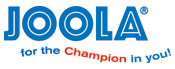 